ATA DE REALIZAÇÃO DO PREGÃO PRESENCIAL Nº. 000012/2017PROCESSO DE LICITAÇÃO Nº.	: 000064/2017MODALIDADE				: PregãoOBJETO DA LICITAÇÃO		: Aquisição de Materiais de Higiene, Limpeza e OutrosAos 24 de abril de 2017, reuniu-se o Pregoeiro Oficial Sr. Marco Antonio de Carvalho, deste Órgão e membros da Equipe de Apoio, Juscilane Barbosa Santos e Renato Ramos Flores, designados pelo Prefeito Municipal, através da Portaria nº. 033/2017 de 13 de janeiro de 2017, para, em atendimento às disposições contidas na Lei 10.520/2002, realizar os procedimentos relativos ao Pregão Presencial nº 000012/2017, referente ao Processo nº. 000064/2017. Objeto: Aquisição de Materiais de Higiene, Limpeza e Outros, em conformidade com as disposições contidas no Edital, o Pregoeiro abriu a sessão pública e efetuou o credenciamento do(s) interessado(s) representantes das respectivas empresas. Contexto Livraria e Papelaria Ltda - EPP, LIMP NORTE COMERCIO DE PRODUTOS DE LIMPEZA LTDA e NATALIA DISTRIBUIDORA LTDA-ME. A seguir foram recebidos os envelopes contendo as propostas e as documentações de habilitação. Procedeu-se à abertura dos envelopes de propostas e aos registros dos preços apresentados pelo(s) respectivo(s) licitante(s). A(s) proponente(s) foi(ram) classificada(s) e convocada(s) para apresentação de lances, de acordo com o disposto nos incisos VIII e IX, do Art.4º, da Lei 10.520/02. Após essa fase, foi iniciada a fase competitiva, sendo apresentados os lances registrados no histórico que, ao final da sessão, produziram os seguintes resultados conforme anexos. O licitante Rogério Elias Bulhões alegou que o item 51(papel higiênico) adjudicado para a empresa Contexto Livraria e Papelaria Ltda - EPP não atende as especificações do edital, e será objeto de análise posterior pelo pregoeiro e equipe de apoio. Depois de verificada a regularidade da documentação do(s) licitante(s) melhor(es) classificado(s), o(s) mesmo(s) foi(ram) declarado(s) vencedor(es) do(s) respectivo(s) Itens, tendo sido, então, concedida a palavra ao(s) participante(s) do certame para manifestação da intenção de recurso, não havendo manifestação. Após foi divulgado o resultado da licitação conforme indicado no quadro abaixo. Nada mais havendo a declarar, foi encerrada a sessão cuja ata foi lavrada e assinada pelo Pregoeiro Oficial e Equipe de Apoio e participante(s).VENCEDORES DOS LANCESComissão de Licitação:Participantes:Edimar Ferreira054.994.876.77CONTEXTO LIVRARIA E PAPELARIA Ltda – EPPCássio Fernandes da Silva015.602.156-07LIMP NORTE COMERCIO DE PRODUTOS DE LIMPEZA LTDARogério Elias Bulhões737.354.426-68NATALIA DISTRIBUIDORA LTDA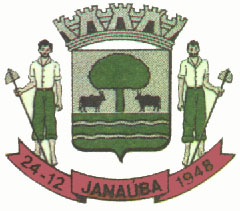 PREFEITURA MUNICIPAL DE JANAÚBA - ESTADO DE MINAS GERAISCNPJ 18.017.392/0001-67Fone: 0** 38 3821-4009 – Fax: 0** 38 3821-4393Praça Dr. Rockert, 92 – Centro - CEP 39440-000 – Janaúba - MGSite: www.janauba.mg.gov.br  - Email: licitacao@janauba.mg.gov.brItemDescriçãoQuantidadeUnidadeValor do ItemValor TotalContexto Livraria e Papelaria Ltda - EPPContexto Livraria e Papelaria Ltda - EPPContexto Livraria e Papelaria Ltda - EPPContexto Livraria e Papelaria Ltda - EPPContexto Livraria e Papelaria Ltda - EPPContexto Livraria e Papelaria Ltda - EPP0001Bandeja Redonda Alumínio nº 4550Un47,002.350,000003Canudinho de Refrigerante100Pct4,30430,000004Chuca para Criança10Un11,90119,000007Condicionador de Cabelo Adulto500Un14,157.075,000008Condicionador de Cabelo Infantil1.700Un18,0030.600,000012Espátula  Para Unha de Metal150Un5,50825,000018Panela de Aluminio 03 Lts50Un37,001.850,000019Panela de Ferro Batido Grande41Un114,004.674,000020Panela de Ferro Batido Média41Un58,002.378,000023Peneira Grande30Un10,60318,000025Pote Plastico C/Tampa170Un19,003.230,000026Saboneteira Plastica100Un7,50750,000027Saco de Papel 1/2Kg3Pct10,8032,400029Tábua  De Carne4Un37,00148,000031Tapete Anti-Derrapante218Un14,903.248,200035Pinça Para Sombrancelhas110Un2,65291,500036Vasilhas De Plástico Com Tampa 4 Litros Cada63Un7,90497,700037àlccol 92,815.000Un5,5082.500,000041Lixeira plástica de 12 lt1.250Un10,5013.125,000042Agua Sanitária10.292Un2,6026.759,200045Cera  Pastosa184Un27,505.060,000050Lustra móveis262Fr4,801.257,600051Papel Higiênico1.913Fd60,50115.736,500053Sabão em Pó6.134CX7,7547.538,50Total do Fornecedor: 350.793,60Total do Fornecedor: 350.793,60Total do Fornecedor: 350.793,60Total do Fornecedor: 350.793,60Total do Fornecedor: 350.793,60Total do Fornecedor: 350.793,60LIMP NORTE COMERCIO DE PRODUTOS DE LIMPEZA LTDALIMP NORTE COMERCIO DE PRODUTOS DE LIMPEZA LTDALIMP NORTE COMERCIO DE PRODUTOS DE LIMPEZA LTDALIMP NORTE COMERCIO DE PRODUTOS DE LIMPEZA LTDALIMP NORTE COMERCIO DE PRODUTOS DE LIMPEZA LTDALIMP NORTE COMERCIO DE PRODUTOS DE LIMPEZA LTDA0014Guardanapo de Papel 23 x 233.005Pct1,755.258,750044Cera Líquida Incolor4.057Un4,1516.836,550046Cloro 1000ml10.612Lts4,0042.448,000049Limpa-Vidro572Un3,852.202,200054Sabão Pastoso12.235Lts4,7057.504,50Total do Fornecedor: 124.250,00Total do Fornecedor: 124.250,00Total do Fornecedor: 124.250,00Total do Fornecedor: 124.250,00Total do Fornecedor: 124.250,00Total do Fornecedor: 124.250,00NATALIA DISTRIBUIDORA LTDA-MENATALIA DISTRIBUIDORA LTDA-MENATALIA DISTRIBUIDORA LTDA-MENATALIA DISTRIBUIDORA LTDA-MENATALIA DISTRIBUIDORA LTDA-MENATALIA DISTRIBUIDORA LTDA-ME0002Borracha p/ Panela de Pressão 7 L20Un2,5050,000005Colher de Sopa Inox420Un1,30546,000006Colher Inox Grande51Un7,90402,900009Creme de Barbear50Un7,50375,000010Desodorante Roll-on250Un6,501.625,000011Escova p/ Unha40Un1,5060,000013Frigideira de Aluminio22Un14,00308,000015Liquido desincrustante para piso107Lts4,30460,100016Loção Infantil100Fr6,70670,000017Luva Plástica para Limpeza2.050Par2,404.920,000021Panela de Pressão 10 Lts17Un113,001.921,000022Panela de Pressão 15 Litrs16Un378,006.048,000024Pente Fino para Cabelo300Un0,80240,000028Shampoo  p/ Cabelos2.170Un14,1030.597,000030Taça de Vidro74Un9,70717,800032Toalha de Rosto153Un9,351.430,550033Luva Latex Forrada Para Borrifação80Par2,40192,000034Vassoura em Plastico p/ limp.Vaso493Un2,601.281,800038Creme Dental Infântil  S/ Fluor (50Gr)10.000Tb2,2022.000,000039copo de alumínio com asa93Un18,001.674,000040Limpa Azulejo2.510Un2,756.902,500043Amaciante de Roupas2.100Un6,1012.810,000047Desinfetante 1000 ml11.596Lts4,7555.081,000048Detergente Neutro11.872Fr1,6920.063,680052Sabão em Barra12.055Un4,4553.644,75Total do Fornecedor: 224.021,08Total do Fornecedor: 224.021,08Total do Fornecedor: 224.021,08Total do Fornecedor: 224.021,08Total do Fornecedor: 224.021,08Total do Fornecedor: 224.021,08Total Geral: 699.064,68Total Geral: 699.064,68Total Geral: 699.064,68Total Geral: 699.064,68Total Geral: 699.064,68Total Geral: 699.064,68Marco Antonio de CarvalhoPregoeiroJuscilane Barbosa SantosApoioRenato Ramos FloresApoio